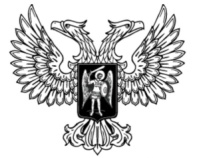 ДОНЕЦКАЯ НАРОДНАЯ РЕСПУБЛИКАЗАКОНО ВНЕСЕНИИ ИЗМЕНЕНИЯ В СТАТЬЮ 56 ЗАКОНА ДОНЕЦКОЙ НАРОДНОЙ РЕСПУБЛИКИ «О НАЛОГОВОЙ СИСТЕМЕ»Принят Постановлением Народного Совета 21 февраля 2020 годаСтатья 1Внести в статью 56 Закона Донецкой Народной Республики 
от 25 декабря 2015 года № 99-IНС «О налоговой системе» (опубликован на официальном сайте Народного Совета Донецкой Народной Республики 
19 января 2016 года) изменение, дополнив ее пунктом 56.6 следующего содержания:«56.6. Действие настоящей главы не распространяется на электрическую энергию, собственник которой неизвестен.Порядок выявления, учета электрической энергии, собственник которой неизвестен, а также порядок распоряжения такой энергией определяются Правительством Донецкой Народной Республики.».Глава Донецкой Народной Республики					   Д. В. Пушилинг. Донецк21 февраля 2020 года№ 103-IIНС